Příloha č. 3 – Situační plán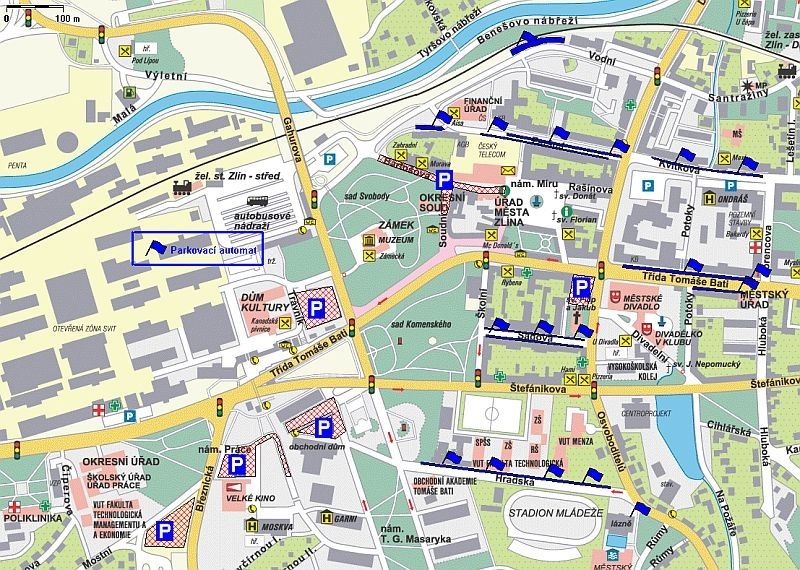 